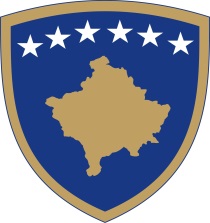 Republika e KosovësRepublika Kosova - Republic of KosovoQeveria - Vlada – GovernmentMinistria e Mjedisit dhe e Planifikimit HapësinorMinistarstvo Sredine i Prostornog PlaniranjaMinistry of Environment and Spatial PlanningDokument konsultimi për Projekt - Udhezimin Administrativ (MMPH) Nr. xx/2017  për Listen teknike të sigurise për kimikate, përmbajtjen dhe mënyren e plotësimit të sajQershor 2017Përmbledhje e shkurtër rreth Projekt - Udhëzimit administrativ për Listen teknike të sigurisë për kimikate, përmbajtjen dhe mënyren e plotësimit të sajQëllimi i këtij Udhëzim Administrativ është të përcaktoj  kriteret për elaborimin, shpërndarjen, përmbajtjen, formën dhe mënyrën e plotësimit të Listës teknike të sigurisë për Kimikate, me qëllim të marrjes së masave të nevojshme për mbrojtjen e shëndetit të njeriut dhe sigurinë në vendin e punës, si dhe mbrojtjen e mjedisit.Dokumentet zyrtare që autorizojnë përgatitjen e këtij Projekt - Udhëzimin Administrativ Hartimi i këtij Projekt - Udhezimin Administrativ bazen ligjore e ka në nenit 33 paragrafi 6 dhe 8 Ligjin   Nr.04/L-197 për Kimikate (Gazeta Zyrtare  Nr.18/2014). Ky Projekt - Udhëzimin Administrativ është paraparë të hartohet në Planin legjislativ për aktet nënligjore për vitin 2017. Nga aspekti procedural Projekt - Udhëzimi Administrativ është hartuar sipas Rregullorës së Punës së Qeverisë.Objektivat kryesore që synohet të arrihen me këtë Projekt - Udhëzim AdministrativMe këtë Udhëzim Administrativ rregullohet përcaktimi i kritereve për elaborimin, shpërndarjen, përmbajtjen e Listës teknike të sigurisë për kimikate, me qëllim të marrjes së masave të nevojshme për mbrojtjen e shëndetit të njeriut dhe sigurinë në vendin e punës, si dhe mbrojtjen e mjedisit. Përcaktimi i kërkesave për hartimin e LTS-së për kimikate, shërben për të dhënë informata për substancat dhe përzierjet kimike, duke zbatuar kriteret për klasifikim dhe etiketim të kimikateve të rrezikshme. Qëllimi i konsultimitPas hartimit të draftit fillestar nga zyrtari përgjegjës sipas Rregullorës së Punës së Qeverisë drafti është dërguar për konsultim paraprak, te të gjitha institucionet që mund të ndikohen nga Projekt – Udhëzimi Administrativ. Faza e konsultimit më publikun përmes metodave të ndryshme përfshirë platformën elektronike për konsultimet publike dhe takime direkte më palë të interesit, do të përfshijë të gjitha institucionet dhe kategoritë e shoqërisë qoftë ata me ndikim dhe/ose interes të lartë apo ata të cilet për shkak të karakteristikave që kanë mund të japin kontribut për shqyrtimin e dispozitave të këtij Projekt - Udhëzimi Administrativ. Kontribut të rëndësishem mund të jap MPMS, MBZHR, MSH të cilat janë të ndërlidhura me substanca dhe përzierjet e rrezikshme.Rëndësia e kontributit të publikut dhe organizatave të shoqërisë civileKontributi i publikut, apo organizatave të shoqërisë civile, ekspertëve të brëndshëm dhe të jashtëm si dhe individë do të jetë element i rëndësishëm në përmirësimin e kualitetit të kësaj Projekt- Udhëzimi administrativë.Temat e konsultimit dhe shqyrtimi i dispozitave të Projekt- Udhëzimi Administrativ Komentet dhe rekomandimet për Projekt - “Udhëzimin Administrativ për Listen teknike të sigurisë për kimikate, përmbajtjen dhe mënyren e plotësimit të saj” mund të jepen për secilin nen të Projekt- Udhezimit Administrativ përmes Platformës Elektronike për konsultimet në pjesën ku jepen komentet e përgjithshme dhe specifike.  Hapat që pasojnë procesin e konsultimitPas finalizimit të procesit të konsultimit publik të Projekt- “Udhëzimit Administrativ për Listen teknike të sigurisë për kimikate, përmbajtjen dhe mënyren e plotësimit të saj”  planifikohet që kontributet e pranuara secila veq e veq të shqyrtohen nga zyrtari përgjegjës. Si rezultat i punës së shqyrtimit të kontributeve dhe rekomandimeve të konsultimit do të hartohet drafti i përmirësuar final i Projekt - Udhëzimit. Ministria e Mjedisit dhe Planifikimit Hapsinor do të hartojë Raportin e Konsultimit i cili do të përfshijë informatat për procesin e konsultimit, palët e konsultuara, metodat e përdorura gjatë konsultimit dhe inforamata e detajuara për to, pjesmarrjen e publikut në proces të konsultimit dhe komentet e pranuara. Në raport gjithashtu do të jepen informatat për secilin koment që është marrë parasysh, sqarime dhe arsyetimi për secilin koment që nuk është marrë parasysh. Raporti do të jetë i qasshëm për publikun brenda një kohe sa më të shkurtër pas përfundimit të procesit të konsultimit dhe finalizimit të Projekt-“Udhëzimit Administrativ për Listen teknike të sigurisë për kimikate, përmbajtjen dhe mënyren e plotësimit të saj”Ku dhe si duhet t’i dërgoni kontributet tuaja me shkrim_____________________________________________________________________________Afati përfundimtar i dorëzimit të kontributit me shkrim në kuadër të procesit të konsultimit për Projekt- “Udhëzimin Administrativ për Listen teknike të sigurisë për kimikate, përmbajtjen dhe mënyren e plotësimit të saj” përmes Platformës Elektronike të konsultimeve publike është deri më ____________. Të gjitha kontributet me shkrim duhet të dorëzohen me shkrim sipas formatit të mëposhtëm tek: (Emri i organit / personit përgjegjës për përgatitjen e politikës / projektaktit normativ) apo në formë elektronike në e-mail adresën: vlora.osaj@rks-gov.net, me titull “Kontribut ndaj procesit të konsultimit për (Udhëzimin Administrativ (MMPH) Nr. xx/2017 Listen teknike të sigurisë për kimikate, përmbajtjen dhe mënyren e plotësimit të saj”).Çka duhet të përmbajnë komentetEmri i personit/organizatës që jep komente:Fushat kryesore të veprimit të organizatës:Informatat e kontaktit të personit/organizatës (adresa, email, telefoni):Komentet:Data e dërgimit të komenteve: